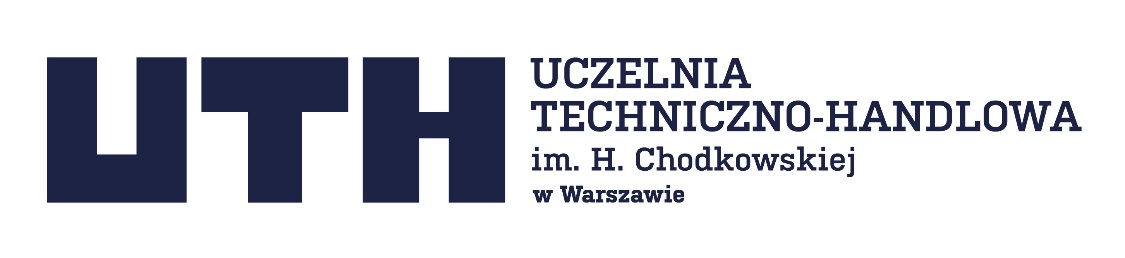 OŚWIADCZENIENa podstawie art. 23 ust. 1 ustawy z dnia 04.02.1994 r. o prawie autorskim i prawach pokrewnych (Dz.U.2006.90.631 z późn. zm.), oświadczam, że:nagrywane przeze mnie treści wykładów, ćwiczeń oraz innych zajęć związanych z kształceniem,materiały otrzymywane przeze mnie od prowadzących zajęcia, służyć mi będą wyłącznie do osobistych potrzeb związanych ze studiowanym przeze mnie kierunkiem i nie będą udostępniane innym osobom.……………………………………….podpis studentaZAŚWIADCZENIENa podstawie wywiadu przeprowadzonego ze studentem oraz zebranej dokumentacji w Biurze ds. Osób Niepełnosprawnych Uczelni Techniczno-Handlowej im. Heleny Chodkowskiej zaświadcza się, że student posiada orzeczoną niepełnosprawność, która uniemożliwia mu swobodny dostęp do wiedzy na tym poziomie, co osoby pełnosprawne.…………………………………………………………………..Podpis Pełnomocnika Rektora ds. Osób Niepełnosprawnych